PERSONAL INFORMATIONMahmoud Kamal Kamel Attia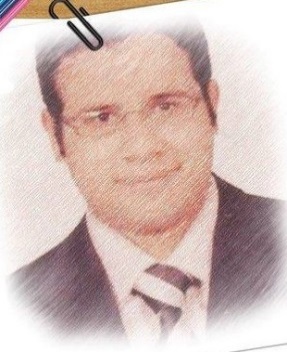  Department of Soils & Water, Faculty of Agriculture, Assiut University, Assiut, Egypt.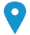  002-088/2321697     002-01003221311       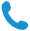 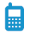  mahkk@agr.au.edu.eg 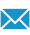 http://www.aun.edu.eg/membercv.php?M_ID=6055)  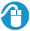 POSITIONDemonstrator, Soils and Water Department, Faculty of Agriculture, Assiut University, Assiut, Egypt.Scientific Missions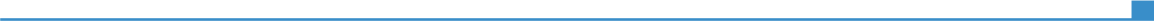 Belgium, sept. 2009 to Aug. 2010, Research studies in programme of Physical Land Resources organised by the International Training Centre for Post-Graduate Soil Scientists (ITC-Gent), Ghent University, Belgium.EDUCATION AND TRAININGB.Sc. in soils and water (2008), Faculty of Agriculture, Assiut University, Assiut, Egypt.LANGUAGES Mother tongue(s)ArabicArabicArabicArabicArabicOther language(s)UNDERSTANDING UNDERSTANDING SPEAKING SPEAKING WRITING Other language(s)Listening Reading Spoken interaction Spoken production EnglishVery goodExcellentVery goodVery goodExcellentCommunication skillsWorking for long times, excellent communication skills Enjoy working as a team member as well as independentlyUp-to-date with changes in technology and the business implications/applications of new technologiesProblem solvingComputer skillsStrong computer skills in Microsoft Office™ toolsHave a good experience in image processing, DTM creation, GIS data integration and design. Used a variety of Remote Sensing and GIS software including ILWIS, Arc GIS, and Arc VIEWConferences-19th Apirl,2015: The 8th Scientific Conference ofYoung Researchers, Faculty ofAgriculture, Assiut university, Assiut, Egypt. - 28th April, 2014: The 7th Scientific Conference of Young Researchers, Faculty ofAgriculture, Assiut University, Assiut, Egypt. - 24-27th February, 2013: The First Assiut International Conference of Horticulture, Hort. Dept., Fac. Agric., Assiut Univ., Assiut, Egypt. - 13-14thOctober,2012: The 6th Scientific Conference of Agricultural Sciences, Faculty of Agriculture, Assiut university, Assiut, Egypt. -13th May, 2012: The 6th Scientific Conference of Young Researchers, Faculty of Agriculture, Assiut University, Assiut, Egypt.